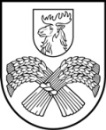 LATVIJAS REPUBLIKAJELGAVAS NOVADA PAŠVALDĪBAGAROZAS PAMATSKOLA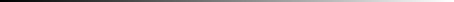 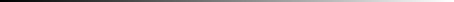 Reģ. Nr. 40900002437, “Garozas pamatskola”, Salgales pagasts, Jelgavas novads, LV-3045, Latvija, tālrunis: 26185548, E-pasts: garozaspsk@jelgavasnovads.lv; www.jelgavasnovads.lv   IEKŠĒJIE NOTEIKUMIJelgavas novada Salgales pagastā27.03.2024.								Nr.GAP/1-11/24/3Drošības  noteikumiGarozas pamatskolas izglītojamajiem                                                                                 Izdoti saskaņā ar Ministru kabineta                                                                      2023.gada 22.augusta noteikumu Nr.474                                                                              “Kārtība kādā nodrošina izglītojamo                                                                               profilaktiskā veselības aprūpe, palīdzība un                                                                           drošība izglītības iestādēs un to organizētajos                                                                              pasākumos” 9.4 un 17. punktiemNoteikumi nosaka kārtību, kādā nodrošināma izglītojamo (turpmāk – skolēnu) drošība mācību stundās un starpbrīžos, mācību stundās un starpbrīžos, mācību kabinetos un telpās, kurās ir iekārtas un vielas kas var apdraudēt drošību un veselību, izglītības iestādes organizētajos pasākumos.Klašu audzinātāji un mācību priekšmetu skolotāji iepazīstina skolēnus ar skolas evakuācijas plānu, iekšējās kārtības noteikumiem, drošības noteikumiem:katra mācību  gada sākumā klašu audzinātāji un priekšmetu skolotāji  iepazīstina ar iekšējās kārtības noteikumiem, ugundrošību un evakuācijas plānu;visu mācību priekšmetu skolotāji savos mācību kabinetos, kuros ir aprīkojumi vai īpaši nosacījumi, skolēnus iepazīstina ar kabineta noteikumiem divas reizes gadā un katru reizi  pirms mācību stundas uzsākšanas, ja ir darbības, kas var apdraudēt skolēnu drošību un veselību;ekskursijās, pārgājienos un pastaigās skolēnus instruē katru reizi pirms došanās ārpus skolas teritorijas;pirms pasākumiem skolā un skolas teritorijā skolēni tiek iepazīstināti ar drošības noteikumiem;instruktāžu un apmācību, kas tieši attiecas uz darba (mācību) vietu un izpildi, veic, uzsākot darbu (mācības) mainoties tā raksturam vai apstākļiem.3.Pēc iepazīšanās ar drošības noteikumiem, skolēns apliecina ar parakstu un datumu no e- klases izdrukas.4.Skolēnu parakstu lapas tiek uzglabātas mapē.5.Dodoties mācību ekskursijās, pārgājienos vai uz pasākumiem kā arī sporta sacensībām uz katriem 15 skolēniem tiek noteikts viens atbildīgais skolotājs. Tiek aizpildīta izbraukuma lapa. 6.Vispārīgās prasības mācību kabinetos un skolas teritorijā.6.1.Kabinetā ieiet tikai skolotāja atļlauju.6.2.Ievērot iekšējās kārtības un drošības noteikumus mācību kabinetos.6.3.Mācību stundu laikā ievērot disciplīnu un netraucēt darbu citiem skolēniem.6.4.Instrumentus, darba rīkus un materiālus uz darba galda sakārtot un novietot norādītajā kārtībā.6.5.Darbā ar iekārtām un instrumentiem izpildīt tikai skolotāja atļautās darbības.6.6.Veicot darbu ar instrumentiem un iekārtām ievērot skolotāja norādījumus, kā arī drošus darba paņēmienus. 6.7.Ievērot tīrību un kārtību mācību kabinetos un koplietošanas telpās, kā arī personīgās higiēnas prasības. Nebojāt inventāru un mācību palīglīdzekļus. Neaiztikt un nepārvietot ēkā esošo ugunsdzēsības aprīkojumu.6.8.Neaizsegt ierīču ventilācijas atveres un neievietot tajās priekšmetus.6.9.Ievērot ugunsdrošības  un elektrodrošības noteikumus, nepieļaut rīcību, kas var apdraudēt pašu un citus skolēnus.6.10. Konstatējot bojājumus neaiztikt, bet par to informēt skolotāju.6.11.Izmantojot biroja tehniku pirms tam iepazīties ar tās lietošanas norādēm un darboties atbistoši prasībām.6.12.Neatvērt logus bez skolotāja atļaujas. Nesēdēt un neliekties pāri palodzēm. Nestāvēt pie atvērta loga.6.13. Nekāpt uz galdiem, krēsliem un citām mēbelēm.6.14.Izdzirdot trauksmes signālu, kas saskaņā ar ēkā noteikto kārtību brīdina par ugunsgrēka izcelšanos vai citu bīstamu situāciju, pārtraukt mācību stundu/nodarbības un nekavējoties atstāt telpas, pēc  norādēm uz izvietotiem evakuācijas  plāniem, uz tuvāko izeju.6.15.Skolēniem īpaši jābūt uzmanīgiem pārvietojoties pa kāpnēm. Pārvietojoties sekot līdz, lai nepagrūstu vai neaizķertu citus.6.16. Stundas laikā neatstāt savu vietu bez skolotāja atļaujas.6.17.Aizliegts šūpoties uz krēsliem, bakstīt citus skolēnus ar zīmuli, sķērēm, pildspalvu, līneālu un citiem asiem priekšmetiem.6.18.Neaizskart citus skolēnus ne fiziski, verbāli. Neveikt darbības, kas apdraud citu skolēnu, skolotāju vai darbinieku drošību un veselību.6.19. Skolas teritorijā atrasties uz ievērot drošības noteikumus skrienot vai  rotaļājoties. Nedrīkst aiztikt elektrības skapjus. Nelauzt kokiem zarus un ar tiem nedarīt pāri citiem.6.20. Spotra laukumā un uz vingrošanas stieņiem pirmsskolas un sākumskolas skolēniem atrasties tikai pieaugušo klātbūtnē. Vecāko klašu skolēniem ievērot noteikumus par sporta inventāra lietošanu, ar kuriem iepazīstinājis sporta skolotājs.6.21.Skolēni nedrīkst patvarīgi atstāt skolas teritoriju no ierašanās laika skolā līdz laikam pēc nodarbībām, kad dodas mājup. Ja skolas teritorija jāatstāj mācību laikā, tad ar skolotāju vai attiecīgi pēc vecāku lūguma (sms, whatsApp, rakstiska zīme, informācija e-klases pastā).6.22. Katra skolēna pienākums ir ziņot skolotājiem, administrācijai, darbiniekiem, par bīstamām situācijām, kas var apdraudēt paša vai citu  drošību vai veselību.6.23. Nedrīkst skolā lietot apreibinošas vielas un smēķēt. 6.24. Skolas teritorijā velosipēdiem jāatrodas norādītajā vietā. Nedrīkst braukāt pa skolas teritorijas zaļo zonu, kā arī starpbrīžos vizināties pašiem, vizināt citus vai dot braukt ar citiem skolēniem.6.25.Nebojāt skolas āra inventāru.7.Pielikumi:7.1. Ugunsdrošības noteikumi (pielikums Nr.1);7.2. Elektrodrošības noteikumi (pielikums Nr.2);7.3. Drošības noteikumi datorikas kabinetā (pielikums Nr.3);7.4. Drošības noteikumi dabaszinību mācību kabinetā (pielikums Nr.4);7.5. Drošības noteikumi  ķīmijas kabinetā (pielikums Nr.5);7.6. Drošības noteikumi sporta sacensībās un nodarbībās (pielikums Nr.6);7.7. Drošības noteikumi dizaina un tehnoloģiju kabinetā (meitenēm) (pielikums Nr.7);7.8. Drošības noteikumi dizaina un tehnoloģiju kabinetā (zēniem) (pielikums Nr.8);7.9. Drošības noteikumi pie skolas autobusa un autobusā (pielikums Nr.9);7.10. Drošības noteikumi ekskursijās un pārgājienos (pielikums Nr.10).Pielikums Nr.1Garozas pamatskolas 27.03.2024.Iekšējiem noteikumiem Nr.GAP/1-11/24/3“Drošības noteikumi”  Ugunsdrošības noteikumiSkolas ēka ir apgādāta ar ugunsdrošības signalizāciju un ugunsdzēšanas aparātiem, kas ir izvietoti ēkas stāvos un atsevišķos mācību kabinetos.Skolas ēkai ir izstrādāti un apstiprināti evakuācijas plāni ugunsgrēka izcelšanās gadījumā, to grafiskie zīmējumi izvietoti katrā no ēkas stāviem. Visi evakuācijas ceļi tiek uzturēti atbilstoši Ministru kabineta 2016. gada 16.aprīļa noteikumu Nr. 238 „Ugunsdrošības noteikumi” prasībām, avārijas izejas vajadzības gadījumā var atvērt bez atslēgas palīdzības.Skolēni un personāls tiek instruēts ugunsdrošības noteikumos, ko apliecina ar parakstiem instruktāžu reģistrācijas žurnālos un izdrukā no e-klases.Par ugunsdrošības noteikumu ievērošanu skolā atbild skolas direktore vai norīkota persona (atbildīgais par ugunsdrošību). Pārējie skolas darbinieki ir atbildīgi par ugunsdrošību katrs savā darba vietā.Atbildīgais par ugunsdrošību:organizē ugunsdrošības instruktāžas;nodrošina ugunsdzēšamo aparātu savlaicīgu pārbaudi un pārpildīšanu;nodrošina Valsts ugunsdrošības dienesta inspektoru noteikto ugunsdrošības pasākumu izpildi.Skolas personāla un skolēnu pienākumi ugunsdrošībā ir :apgūt un ievērot noteiktās ugunsdrošības prasības un noteikumus;uzturēt kārtībā savu darba/mācību vietu.Skolā un tās teritorijā skolēniem ir aizliegts:smēķēt;nēsāt un lietot sērkociņus, šķiltavas, sprāgstošas, viegli uzliesmojošas vielas, priekšmetus un materiālus;kurināt ugunskurus, izņemot īpašus gadījumus pedagoga vai izglītības  iestādes darbinieka klātbūtnē un uzraudzībā;dedzināt pērno zāli, rugājus, papīrus.Skolas un klases telpās aizliegtsaizšķērsot evakuācijas ceļus (gaiteņus, kāpņu telpas, vestibilus,) ejas un izejas ar somām un mantām;izmantot nestandarta sildierīces un citas elektroierīces;ienest un uzglabāt viegli uzliesmojošus šķidrumus;atstāt bez uzraudzības ieslēgtas elektroiekārtas;ekspluatēt bojātu elektroiekārtu, izmantot vadus un kabeļus ar bojātu izolāciju;izmantot apgaismes ierīces vai dekoratīvos priekšmetus ar atklātu uguni.Mācību kabinetos aizliegts dedzināt brīnumsvecītes, vaska vai stearīna sveces bez pedagogu klātbūtnes. Aizliegts rotāt egli ar viegli uzliesmojošām rotaļlietām un vati.Strādāt ar ķīmiskām vielām, elektroierīcēm un sildierīcēm atļauts tikai skolotāja klātbūtnē un vadībā.Ugunsdzēšanas aparāti tiek glabāti šim nolūkam sagatavotās, redzamās un brīvi pieejamās vietās (gaiteņos, mācību telpās, kabinetos). Šīs vietas apzīmē ar norādījuma zīmēm. Uz ugunsdzēsības aprāta korpusa ir informatīva uzlīme, kurā norādīts aparāta tips, pildījuma veids, derīguma termiņš u.c. informācija.Aizliegts izmantot ugunsdzēšanas līdzekļus citiem nolūkiem.Lietojot ugunsdzēšamo aparātu liesmas noslāpēšanai, aizliegts aparāta sprauslu (smidzinātāju) vērst virzienā, kur atrodas cilvēki.Ja skolēns pamana ugunsgrēka izcelšanos skolā vai tās teritorijā vai ugunsdrošības noteikumu pārkāpumu, kā rezultātā var izcelties ugunsgrēks, viņam ir nekavējoties jāziņo par to jebkuram skolas darbiniekam vai pieaugušajam, kuru viņš ir sastapis.Ja izcēlies ugunsgrēks, bet vēl nav nostrādājusi automātiskā ugunsgrēka izziņošanas sistēma, skolas personālam ir pienākums manuāli iedarbināt šo sistēmu piespiežot pogu. Sistēmas iedarbināšanas pogas atrodas skolas iekšienē un apzīmētas ar speciālām zīmēm. Skolēniem savu iespēju robežas ir pienākums ziņot skolas vadībai vai jebkuram pieaugušajam skolas darbiniekam un VUGD pa tālruni 112, nosaucot precīzu objekta atrašanās adresi, ugunsgrēka izcelšanās vietu, savu vārdu, uzvārdu, tālruņa numuru. Ugunsgrēka izcelšanās gadījumā nekavējoties tiek veikta skolēnu un personāla evakuācija no ugunsgrēka zonas uz noteiktu vietu skolas teritorijā, organizēta materiālo vērtību evakuāciju un aizsardzība. Skolas personāls, novērtējot apstākļus, ir tiesīgi veikt ugunsgrēka dzēšanu ar visiem iespējamiem līdzekļiem, līdz brīdim, kad to pārņem VUGD darbinieki.Skolas direktors un atbildīgais par ugunsdrošību savu iespēju robežās:organizē elektroenerģijas atslēgšanu;norīko personu ugunsdzēsības dienesta sagaidīšanai;brīdina cilvēkus, kas piedalās ugunsgrēka dzēšanā, par iespējamām traumām (ēku konstrukciju iebrukšanu, elektrotraumām, saindēšanos, apdegumiem);dara visu, lai novērstu panikas izcelšanos. Primāri evakuē skolēnus;organizē telpu pārbaudi, vai visi cilvēki ir evakuēti;pēc VUGD darbinieku ierašanās, persona, kas organizēja ugunsdzēsības pasākumus, informē glābšanas dienestu par ugunsgrēka izcelšanās vietu, uguns izplatīšanās virzienu.Skolas darbiniekiem ir pienākums:savu iespēju robežās piedalīties cilvēku un materiālo vērtību evakuācijā;pildīt personas, kas vada glābšanas darbus, rīkojumus, līdz brīdim, kad ierodas VUGD darbinieki.Glābjoties pašam vai glābjot kādu no piedūmotas telpas, elpošanai izmantot samitrinātu kabatas lakatiņu vai kādu citu drānu, vai virzīties rāpus, turot galvu pēc iespējas zemāk, kur vēl ir saglabājies elpošanai derīgs gaiss.VUGD izsauc arī tādā gadījumā, ja aizdegšanās novērsta pašu spēkiem, jo gruzdēšanas perēklis var palikt apslēptās vietās, un pēc laika ugunsgrēks var atkārtoties.Ikvienas personas pienākums ir ar savu darbību nepieļaut ugunsgrēka izcelšanos.Skolēnu un personāla pienākums ir apgūt ugunsdrošības kārtību ikgadējā instruktāžā un ievērot to.Gadījumos, ja pārkāpti ugunsdrošības noteikumi, skolēna vai skolas personāla vainojamas rīcības dēļ, vainīgais tiek saukts pie atbildības normatīvajos aktos noteiktajā kārtībā.Direktores p.i.								A.GrīnvaldePielikums Nr.2Garozas pamatskolas 27.03.2024.Iekšējiem noteikumiem Nr.GAP/1-11/24/3“Drošības noteikumi”  Elektrodrošības noteikumi Par elektrodrošības noteikumu prasību ievērošanu ir atbildīgs skolas direktors un katrs individuāli, kurš strādā ar elektroiekārtām. Ikvienam, strādājot ar elektroiekārtām, jāzina:2.1. elektrodrošības, darba drošības vispārīgās prasības;2.2. elektriskās strāvas iedarbības veidi un iedarbību ietekmējošie faktori;2.3. mācībās nepieciešamo elektroiekārtu drošas lietošanas metodes;2.4. elektroiekārtu ugunsdrošības prasības.Skolēni un personāls tiek instruēti elektrodrošības jautājumos, kas tiek apliecināts ar parakstiem instruktāžu reģistrācijas žurnālā vai izdrukā no e-klases. Elektriskās strāvas bīstamie un kaitīgie faktori ir elektriskās strāvas trieciens un apdegumi. Bīstamību var palielināt šādi apkārtējās vides faktori:           5.1. strāvu vadošas grīdas (metāla, zemes, dzelzsbetona, flīžu, ķieģeļu);     5.2. nepietiekams darba (mācību) vietas apgaismojums;     5.3. elektrostatiskie lauki;     5.4. skolēna, pedagoga fiziska pārslodze, veselības stāvoklis. Kolektīvie aizsardzības līdzekļi:6.1. brīdinošu zīmju un plakātu izvietošana;6.2. pietiekams darba (mācību) vietas apgaismojums;6.3. elektrodrošības instruktāžas. Pirms mācību uzsākšanas vizuāli jāpārbauda darba veikšanai nepieciešamoelektroiekārtu vadu izolācijas, kontaktu savienojumu un slēdžu tehniskaisstāvoklis. Pirms elektroiekārtu iedarbināšanas un lietošanas skolēnam:8.1. jāpārliecinās vai ir skaidrs, kā darboties ar iekārtu;8.2. gadījumos, kad ir neskaidrības, jāgriežas ar jautājumiem pie pedagoga;8.3. elektroiekārta (instrumenti) spriegumam jāpieslēdz tikai tam paredzētāvietā un vajadzības gadījumā izmantot tikai tos pagarinātājus, kas izsniegtiun paredzēti konkrētās iekārtas ekspluatācijai. Pirms mācībām nepieciešamās elektroiekārtas ieslēgšanas, jāpārliecinās par to atbilstošu darbību. Nedrīkst uzsākt darbu, ja konstatēti elektroiekārtu korpusu, vadu izolācijas,kontaktu savienojumu, slēdžu un citi bojājumi. Par atklātajām neatbilstībām jāziņo pedagogam un vadībai, lai novērstu bojājumus. Strādājot ar elektroiekārtām, jāseko, lai elektroiekārtu vadi, savienojumi, kabeļi, kontakti netiktu iespiesti (logu, durvju ailēs), saspiesti vai kā citādi deformēti (starp vai zem inventāra, ar citiem priekšmetiem). Nepieļaut elektrisko iekārtu, vadu un kabeļu savīšanos, mezglu veidošanos.Aizliegts izmantot bojātas rozetes, nestandarta elektriskās ierīces, atstāt zemsprieguma elektriskos vadus ar neizolētiem galiem, un aizliegts veikt citasdarbības, kas var radīt elektrodrošības draudus. Aizliegts veikt jebkādus elektroiekārtu remontdarbus (arī apgaismes ķermeņuspuldžu nomaiņu bez saskaņošanas ar iestādes atbildīgo darbinieku). Aizliegts izmantot elektroiekārtas, kas nav paredzētas mācību darbam(ūdenssildītājus, elektriskās ūdens sildīšanas spirāles, paštaisītus apgaismesķermeņus u.c.) bez saskaņošanas ar iestādes atbildīgo darbinieku. Aizliegts ieslēgt un strādāt ar elektroiekārtām, ja ir slapjas rokas. Nenovietot uz elektroiekārtu korpusiem vāzes, puķu podus, krūzes. Beidzot darbu, ir jāizslēdz elektroiekārtas un jāsakārto mācību vieta. Pēkšņas elektroenerģijas padeves pārtraukuma gadījumos jāpārtrauc darbs unjāizslēdz elektroiekārtas. Obligāti jānoskaidro elektroenerģijas padevesatslēgšanas iemesls. Elektroiekārtu bojājumu gadījumos (dzirksteļošana, dūmu vai liesmas parādīšanās,deguma smaka u.c.), nekavējoties jāatslēdz iekārta no tīkla, jāziņo vadībai, un jāpārtrauc darbs līdz bojājumu novēršanai. Darbojoties ar elektroierīcēm:22.1. jābūt uzmanīgam, koncentrētam un nedrīkst traucēt citus skolēnus;22.2. jāveic tikai tas darbs, kurš ir uzdots;22.3. nepieciešamības gadījumā jālieto individuālās aizsardzības līdzekļi. Elektrosadales skapim jābūt aizslēgtam. Izglītojamiem aizliegts patvaļīgi to atvērtn un veikt darbības ar tajā izvietotajām ietaisēm. Aizliegts pārnēsāt iekārtu, turot to aiz vada. Ja noticis nelaimes gadījums, nekavējoties jāpaziņo pedagogamDirektores p.i.								A.GrīnvaldePielikums Nr.3Garozas pamatskolas 27.03.2024.Iekšējiem noteikumiem Nr.GAP/1-11/24/3“Drošības noteikumi”                                                                                            Drošības noteikumi datorikas kabinetāSkolas datorikas kabinets ir paredzēts mācību darbam. To drīkst izmantot jebkurš Garozas pamatskolas skolēns vai skolotājs, ievērojot darba drošības un kārtības noteikumus.Šie noteikumi nosaka kārtību, kādā skolēni var izmantot datorikas kabinetu un tā materiāli tehnisko aprīkojumu.Darbā ar datortehniku tiek pielaisti skolnieki, kuri iepazinušies ar šo noteikumu prasībām, apguvuši tās un pierakstījušies par instruktāžas saņemšanu.Periodiski atkārtota instruktāža jāorganizē ne retāk, kā reizi gadā, uzsākot mācību gadu. Nepieciešamības gadījumā var tikt veikta neplānota papildus instruktāža individuāli skolēnam vai klasei kopumā.Par šo noteikumu ievērošanu datorikas kabinetā atbild persona, kas ir atslēgusi datorikas kabinetu vai skolotājs, kurš vada nodarbību šajā kabinetā.Noteikumi jāievēro ikvienam, kas atrodas datorikas kabinetā.Skolnieki datorikas kabinetā drīkst ienākt atskanot zvanam uz stundu vai pēc skolotāja uzaicinājuma.Kabinetā ienākt bez steigas un grūstīšanās, somas novietot skolotāja norādītajā vietā.Darbu pie datora var uzsākt tikai pēc skolotāja atļaujas.Rokām jābūt tīrām un sausām.Ja skolēns, pirms darba uzsākšanas vai darba gaitā, pamanījis nepilnības datoru komplektācijā, bojājumus datorā vai datorprogrammās, viņam par tiem jāpaziņo skolotājam.Ārpus mācību stundas paredzētos darbus: mājas darbus, projekta darbus, referātus u.c., jāpiesaka pie skolotāja.Lietojot personīgos datu nesējus, to izmantošana vispirms jāsaskaņo ar skolotāju.Datorikas kabinetā kategoriski aizliegts:bojāt tehniku un citu inventāru;patvaļīgi pievienot vai atvienot darba vietas datora komplekta sastāvdaļas un perifērijas ierīces, aiztikt elektro vai datortīkla vadus;uzstādīt savas programmas vai izdarīt izmaiņas datora konfigurācijā, tas ir, papildināt (kopējot, instelējot vai kā citādi) datora programmatūru, likvidēt (izdzēšot, atinstelējot vai kā citādi) esošo programmatūru;neatļauti datorā iekopēt datnes, kas neattiecas uz mācību procesu; bez atļaujas izmantot vai bojāt citu lietotāju vai kopējās lietošanas failus, mainīt to izkārtojumu datorā;aizsegt ierīču ventilācijas  atveres vai bāzt tajās kādus priekšmetus; mācību stundas laikā bez atļaujas lietot internetu;ienākt datorikas klasē ar virsdrēbēm;trokšņot, skaļi uzvesties, traucēt darbu citiem skolēniem un skolotājam;skriet, mest priekšmetus, likt priekšmetus uz klaviatūras, peles;spēcīgi sist pa tastatūras taustiņiem un ar pirkstiem pieskarties monitora ekrānam;braukāt ar datorkrēslu;staigāt no viena datora pie otra;lietot pārtikas produktus;lietot košļājamo gumiju; datora tuvumā nedrīkst atrasties nekādi šķidrumi.Beidzot darbu datorikas kabinetā, izslēdz datoru un sakārto savu darba vietu.Skolēnam, darbā ar datoru, stingri jāievēro darba drošības, elektrodrošības, ugunsdrošības noteikumi, skolas iekšējās kārtības noteikumi, kā arī šie datorikas kabineta drošības noteikumi.Par šo noteikumu neievērošanu datorikaskas skolotājs, vajadzības gadījumā saskaņojot ar skolas administrāciju, drīkst noteikt atbilstošu sodu:aizliegums izmantot datorikaskas kabinetu uz laiku;vecāku izsaukšana uz skolu, lai kompensētu radušos zaudējumus (bojātā inventāra labošanas izmaksas, datora pārinstalēšanas izmaksas, interneta rēķina apmaksa, bojāta inventāra aizstāšana ar jaunu u.c.).Direktores p.i.								A.GrīnvaldePielikums Nr.4Garozas pamatskolas 27.03.2024.Iekšējiem noteikumiem Nr.GAP/1-11/24/3“Drošības noteikumi”Drošības noteikumi dabaszinību mācību kabinetāNoteikumi nosaka drošības prasības, kādas jāievēro Garozas pamatskolas dabaszinību kabinetā. Katra skolēna pienākums ir ievērot šos noteikumus.Ķīmijas, fizikas,  bioloģijas vai dabaszinību skolotāji (turpmāk tekstā – skolotājs) nodrošina savu mācāmo klašu skolēnu iepazīstināšanu ar  noteikumu prasībām ne retāk kā divas reizes gadā: septembrī un janvārī, kā arī pirms tādu jaunu darbību uzsākšanas, kas var apdraudēt izglītojamo drošību un veselību.Skolēniem mācību kabinetā jāievēro skolas iekšējās kārtības noteikumi, ugunsdrošības noteikumi, noteikumi par elektrodrošību, noteikumi par pirmās palīdzības sniegšanu, skolas direktora un pedagogu norādījumi.Skolēniem bez skolotāja atļaujas aizliegts ieiet sagataves telpās.Mācību kabinetu nodarbībām sagatavo (izdala reaģentus u. tml.) skolotājs vai laborants pirms nodarbību sākuma.Katrs skolēns ir atbildīgs par kārtību savā mācību (nodarbību) vietā. Skolēni mācību kabinetā ienāk ar pirmo zvanu uz mācību stundu un ieņem savas noteiktās vietas, kuras mainīt drīkst tikai ar skolotāja atļauju.Skolēniem  aizliegts bez skolotāja atļaujas (norādījuma) aiztikt mācību kabinetā esošos traukus ar ķīmiskajām vielām vai ķīmiskajiem produktiem, iekārtas, ierīces; praktiskās darbības uzsākamas pēc skolotāja norādes. Uz skolēna galdiem nedrīkst atrasties nekas lieks, jāievēro tīrība un kārtība.Ķīmisko eksperimentu vai citu praktisko nodarbību gaitā aizliegts ēst. Nevienu ķīmisko reaģentu vai reakcijas produkciju, vai bioloģisku paraugu nedrīkst nogaršot.Vielas (tvaiku, gāzes, aerosolu) ar ožu jāpārbauda uzmanīgi, ar plaukstu viegli vēdinot uz sevi, dziļi neieelpojot.Sevišķi uzmanīgi veicamas darbības ar skābēm un sārmiem, smagajiem un sārmu metāliem, īpaši viegli uzliesmojošām, viegli uzliesmojošām un degošām vielām un šķīdumiem.Sildierīces ar atklātu liesmu nodzēš ar segvāciņu, nevis liesmu nopūš. Visām pudelītēm vai aizvākojamiem traukiem, ja tajos esošie reaktīvi vai bioloģiskie paraugi, kuri nav nepieciešami ir jābūt aizkorķētām.Ķīmiskajām reakcijām pielietojamo reaktīvu daudzums nedrīkst būt lielāks par skolotāja norādīto (izsniegto).Pirms eksperimenta jāpārliecinās par pielietojamās (izvēlētās) vielas atbilstību, t. i. jāizlasa uzraksti uz reaktīva pudelītes (cita trauka). Vielu, pārlejot citā traukā, etiķetei jābūt uz augšu.Praktisko nodarbību gaitā trauka vaļējo galu nevērst pret sevi vai citiem klasesbiedriem.Ja nodarbību gaitā kaut kas izlīst, nopil (nobirst) no galda – tas tūlīt jāsavāc un jāuzslauka. Par notikušo nekavējoties jāinformē skolotājs. Ja nodarbību gaitā iegūta pat nenozīmīga trauma (apdegums, skabarga, griezums u.tml.), skolēnam nekavējoties jāinformē skolotāju.Ja nodarbību gaitā uz ādas, acīm, apģērba nokļūst bīstama viela (sārms, skābe) vai ir noticis termiskais apdegums, nekavējoties skartā ķermeņa daļa (kontakta vieta) mazgājama (skalojama) vēsa tekoša ūdens strūklā vismaz 15 minūtes. Cietušās vietas apstrāde ar jebkādu vāju skābes vai sārma šķīdumu ir aizliegta.Ja skolēnam radusies trauma, jāizsauc Neatliekamās medicīniskās palīdzības brigāde (tālr. 112) un jāsniedz cietušajam pirmā palīdzība.Ja nodarbību gaitā notikusi aizdegšanās un ar rīcībā esošajiem ugunsdzēsības līdzekļiem (ogļskābās gāzes ugunsdzēsības aparāts, blīva auduma sega u.c.) to nav iespējams likvidēt laikā līdz 30 sek.– jāizsauc Ugunsdzēsības un glābšanas dienests (tālr. 112).Ugunsgrēka izcelšanās vai citas ārkārtas situācijas gadījumā jārīkojas atbilstoši ugunsdrošības noteikumiem.Beidzot nodarbības: 24.1.ieplīsušie trauki u. tml. nododami skolotājam; 24.2.jānomazgā visi lietotie trauki un instrumenti; 24.3.neizmantotie reaktīvi nododami skolotājam; 24.4.jāizslēdz visas sildierīces un elektroietaises, jānoslēdz ūdensvada krāni; 24.5.Jāatstāj sakārtota darba vieta. Direktores p.i.								A.GrīnvaldePielikums Nr.5Garozas pamatskolas 27.03.2024.Iekšējiem noteikumiem Nr.GAP/1-11/24/3“Drošības noteikumi”Drošības noteikumi  ķīmijas kabinetāVielas neņemiet ar rokām un nepārbaudiet to garšu.Lai noteiktu vielas smaržu, trauku nedrīkst tuvināt sejai, jo tvaiki un gāzes var izraisīt elpošanas orgānu iekaisumu. Vielas smaku vai smaržu nosakiet, ar plaukstu izdarot kustību virs trauka atveres pret sevi.Bez skolotāja norādījuma nejauciet kopā nepazīstamas vielas.Mēģinājumos ņemiet pēc iespējas mazāk vielas, nepārsniedzot laboratorijas darbu aprakstos norādīto masu vai tilpumu. Ja norādīts, ka jālieto nedaudz vielas, tad ar to jāsaprot, ka kristāliskas vai pulverveida vielas jāņem ne vairāk par naža galu, bet šķidrumi  1 -  2ml.Īpaši uzmanīgi esiet darbā ar skābēm un sārmiem.  Ja skābe nejauši nokļūst acīs, uz sejas, rokām vai apģērba, nekavējoties skalojiet šo vietu ar lielu tilpumu ūdeni.  Šķīdinot skābes ūdenī, vienmēr atcerieties, ka skābes lēnām, uzmanīgi jālej ūdenī, šķīdumu nepārtraukti maisot.  Ūdeni nedrīkst liet skābēs.   Vienmēr lietojiet tikai tīrus laboratorijas traukus. Reaģentu pārpalikumus neberiet un nelejiet atpakaļ traukā, no kura tie ņemti.Lietojot spirta lampiņu, ievērojiet šādus norādījumus: vispirms spirta lampiņai jānoņem cepurīte un deglis jāaizdedzina ar sērkociņu. Aizliegts vienu spirta lampiņu aizdegt ar otru lampiņu, jo spirts var viegli izlīt un izcelties ugunsgrēks; lai nodzēstu degošu spirta lampiņu, uzlieciet tai cepurīti. 10.Pēc darba sava vieta jāsakārto un trauki jānomazgā. Direktores p.i.		A.GrīnvaldePielikums Nr.6Garozas pamatskolas 27.03.2024.Iekšējiem noteikumiem Nr.GAP/1-11/24/3“Drošības noteikumi”Drošības noteikumi sporta sacensībās un nodarbībāsSporta sacensības un nodarbības rīkojamas sporta nodarbībām pielāgotās telpās, kas   atbilst normatīvajos aktos noteiktajām prasībām.Rīkojot sporta sacensības un nodarbības, sporta skolotājs pārliecinās par telpu un to aprīkojuma piemērotību sporta nodarbībām.Sporta sacensības un nodarbības notiek tikai tādos laika apstākļos, kas   neapdraud izglītojamo veselību un drošību.Ne vēlāk kā trīs dienas pirms sporta sacensībām atbildīgais pedagogs informē dalībnieku vecākus par sacensību veidu, laiku, vietu, pārvietošanās iespējām, atbildīgo pedagogu un saziņas iespējām.Pirms piedalīšanās sporta sacensībās atbildīgais pedagogs iesniedz vadītājam rakstisku informāciju, kurā norādīts sacensību veids, laiks, vieta, pārvietošanās iespējas, izglītojamo saraksts, saziņas iespējas ar vecākiem, kā arī datums, kad izglītojamie iepazīstināti ar drošības noteikumiem.Pirms sporta nodarbību sākuma izglītojamie noņem rotaslietas, pulksteņus  un citus priekšmetus, kuri nav nepieciešami sporta nodarbību laikā vai 	var  radīt traumas un nodod tos atbildīgā glabāšanā sporta kompleksa 	  dežurantam.Uz sporta nodarbībām izglītojamie ierodas savlaicīgi, lai nodarbību varētu uzsākt noteiktajā laikā.Sporta nodarbības izglītojamie apgūst ģērbušies sporta tērpos:8.1. ārpus telpām – meteoroloģiskajiem apstākļiem atbilstošos sporta 	tērpos un nodarbību raksturam pielāgotos apavos;          8.2. sporta zālē – atbilstošos sporta tērpos un sporta apavos, kuri neatstāj 	smērējumu uz grīdas seguma.Izglītojamie, kuri atbrīvoti no sporta nodarbībām, maiņas apavos  atrodas sporta zālē (atbilstošā apģērbā un apavos, ja nodarbības notiek ārpus telpām) un vizuāli uztver apgūstamo vielu. Matu sakārtojums nedrīkst būt traucējošs izpildīt dotos uzdevumus, kā arī radīt labvēlīgus apstākļus traumām.Bez skolotāja atļaujas ieiet inventāra noliktavā aizliegts.Pārvietošanās āra sporta laukumos notiek tikai saskaņojot ar sporta  skolotāju.Bez skolotāja klātbūtnes nodarboties uz vingrošanas rīkiem ir stingri aizliegts.Nodarbību laikā sporta inventārs tiek izmantots tikai tam paredzētajiem nolūkiem.Sporta nodarbību laikā aizliegts veikt jebkuras darbības, kuras neatbilst apgūstamās vielas prasībām, kā rezultātā var radīt traumas.Izglītojamam vai vecākiem ir pienākums informēt izglītības iestādes klases audzinātāju, ja ārsts izglītojamam ieteicis veikt izmaiņas fiziskajās nodarbībās.Sporta nodarbības laikā nelieto nepiedienīgus vārdus, ievēro uzvedības normas, neaizskar fiziski  un vārdiski savus biedrus.Klases audzinātājs informē sporta skolotāju par izglītojamā veselības stāvokli katru reizi pēc traumas vai gadījumā, ja izglītojamam piemērojamas īpašas prasības.Skolotāji un izglītojamie atbild par šo noteikumu ievērošanu.Izglītojamie un viņu vecāki ar šiem noteikumiem tiek iepazīstināti mācību gada sākumā (septembrī), iepazīšanos apliecinot ar savu parakstu.Ja noteikumi tiek papildināti vai grozīti, par to savlaicīgi tiek informēti izglītojamie un viņu vecāki.Direktores p.i.								A.GrīnvaldePielikums Nr.7Garozas pamatskolas 27.03.2024.Iekšējiem noteikumiem Nr.GAP/1-11/24/3“Drošības noteikumi”Drošības noteikumi mājturības un tehnoloģiju kabinetā (meitenēm)Mājturības kabinetā drīkst ienākt tikai ar skolotāja atļauju, organizēti, bez grūstīšanās, līdzi ņemot stundai nepieciešamos piederumus.Stundas laikā jābūt disciplinētam un precīzi jāizpilda skolotāja norādījumi.Stundā izmantojamie rokdarbu darbarīki jāievieto speciāli tam paredzētā kārbā vai maisā.Lietojot asus priekšmetus, lai izvairītos no savainojumiem, nedrīkst pavērst aso instrumenta daļu pret sevi vai saviem klasesbiedriem.Strādājot ar elektroierīcēm pirms darba instruē skolēnus par darba drošību darbā ar elektroierīcēm (tosters, mikseris, plīts, gludeklis, šujmašīna u.c.)Pēc stundas jāsakārto sava darbavieta, virtuve ir jāsakopj, trauki jānomazgā, jānoslauka, jānoliek vietā.Ja gūts savainojums vai apdegums, par to nekavējoties jāziņo skolotājai, kura nepieciešamības gadījumā sniedz pirmo medicīnisko palīdzību, izmantojot medicīnisko aptieciņu.Darba laikā saudzīgi jāizturas pret izmantojamo inventāru un iekārtām.Ja kāds inventāra priekšmets vai iekārta ir bojāta skolēna rīcības dēļ, viņš personīgi vai ar vecāku palīdzību novērš radītā zaudējuma sekas.Ja materiāli tiek sabojāti vai pazaudēti, ir jāatnes vietā līdzvērtīgi vai jāsedz to materiālā vērtība.Skolēniem jāpiedalās kabineta materiālās bāzes papildināšanā un modernizēšanā, noformējot un veidojot darbus, kuri papildina kabineta uzskates materiālus.Par kārtību kabinetā atbild dežurants, kuru nosaka skolotājs. Pēc stundas dežurantam ir jānotīra tāfele, jāizslēdz apgaismojums, nepieciešamības gadījumā jāizslauka telpa.No skolēnu darbiem tiek veidotas izstādes.Drošības noteikumi darbā ar elektroierīcēmPirms elektroierīces lietošanas jāpārbauda aukla vai tā nav bojāta un tikai tad jāpieslēdz elektrībai. Pamanot auklas bijājumus, jāziņo skolotājai. Kategoriski aizliegts ieslēgt ierīci ar bojātu auklu vai mēģināt to labot pašam.Visas darbības ar elektroierīcēm jāveic sausām rokām.Ierīci pievienojot strāvai un, atvienojot no tās, aukla jātur aiz kontaktdakšas, nedrīkst raut aiz auklas.Kontaktdakša stabili jāpiebīda kontaktligzdā līdz galam, tikai pēc tam drīkst ieslēgt ierīci.Darba laikā izmantojot gludekli, tas jāliek uz speciālā paliktņa.Gludināšanas laikā nedrīkst ar gludekļa gludvirsmu skart elektrisko vadu.Gludekļa temperatūra jānoregulē atbilstoši apģērba audumam.Tosteri lietošanas laikā nedrīkst atstāt bez uzraudzības.Tosteri drīkst tīrīt tad, kad tas atslēgts no strāvas.Drošības noteikumi, strādājot virtuvēSākot darbu virtuvē, jāapsien tīrs priekšauts.Gari mati jāsasien. Ap galvu jāapsien lakatiņš vai jāuzliek cepure.Rotaslietas jānoņem.Pirms darba jānomazgā rokas ar ziepēm un jānoslauka tīrā dvielī, kas nav paredzēts citām vajadzībām.Uzmanīgi jārīkojas ar dakšām, nažiem u.c. asiem priekšmetiem.Strādājot ar stikla traukiem, jābūt uzmanīgam, lai tie nesaplīst, ja tomēr tas ir noticis – lauskas nedrīkst vākt ar rokām, bet jāuzslauka ar birsti.Lai neapdedzinātu pirkstus, vāks no karsta katla vai pannas jāņem ar speciālu lupatiņu vai cimdu.Ja uz grīdas kaut kas izlijis, tas uzreiz jāsaslauka.Ar elektriskajām virtuves ierīcēm jādarbojas uzmanīgi. Kategoriski aizliegts lietot bojātas virtuves ierīces.Ūdeni elektriskajā tējkannā var liet tikai tad, kad tā ir atslēgta no elektriskā tīkla.Elektrisko plīti var tīrīt tikai atdzisušu un strāvai jābūt atslēgtai.Gatavojot ēdienus, nedrīkst izmantot bojātus produktus, jo var saindēties.Izmantojot svaigus produktus, tie ļoti rūpīgi jānomazgā un jānotīra.Vispirms jāizslēdz elektriskās virtuves ierīces un tikai tad, kontaktligzdu pieturot ar roku, ņem ārā kontaktdakšu. To nedrīkst raut aiz vada, jo tad var notikt īssavienojums.Ar slapjām vai mitrām rokām nedrīkst aizskart elektriskos vadus.Beidzot darbu, virtuve ir jāuzkopj, trauki jānomazgā, jānoslauka, jānoliek vietā.Darba drošības noteikumi, strādājot rokdarbusUzmanīgi jārīkojas ar tamboradatu, adāmadatu u.c. asiem rokdarbu darbarīkiem.Nedrīkst ar rokdarbu darbarīkiem dauzīties, kauties vai cīnīties.Visiem rokdarbu darbarīkiem jābūt ievietotiem speciāli tam paredzētās kārbiņās vai maisiņos.Strādājot rokdarbus, uz darba virsmas nedrīkst atrasties lieki priekšmeti.Drošības noteikumi, strādājot ar šujmašīnuGaismai uz darba virsmu jākrīt no kreisās puses.Nedrīkst strādāt ar gariem vaļējiem matiem un neaizpogātu apģērbu.Uz krēsla jāsēž taisni un tam jābūt iepretim adatai; abas kāju pēdas jātur uz grīdas vai paminas.Šuvējai jāatrodas 10-15 cm attālumā no šujmašīnas korpusa.Aizliegts atspiesties uz šujmašīnas ar elkoņiem. Tikai roku delnas atrodas uz galda virsmas.Roku pirkstus nedrīkst turēt pārāk tuvu adatai.Pirms šūšanas jāpārbauda vai audumā nav palikušas kniepadatas.Uz šujmašīnas darba virsmas nedrīkst atrasties lieki priekšmeti (adatas, krīts, diegu kušķi).Verot diegu adatā, nedrīkst turēt kājas uz paminām.Pirms sāk šūt elektrisko šujmašīnu, pārbauda elektriskās auklas un kontaktdakšas tehnisko stāvokli.Labojot vai tīrot elektrisko šujmašīnu, tā jāatvieno no elektrības tīkla.Aizliegts strauji nospiest reostata pedāli.Pārtraucot vai beidzot darbu, elektriskās šujmašīnas kontaktdakša jāizņem no sienas kontaktligzdas un jānokopj darba vieta.   Direktores p.i.							A.GrīnvaldePielikums Nr.8Garozas pamatskolas 27.03.2024.Iekšējiem noteikumiem Nr.GAP/1-11/24/3“Drošības noteikumi”Drošības noteikumi dizaina un tehnoloģiju kabinetā (zēniem) Bez skolotāja atļaujas nedrīkst ienākt un iziet no mācību darbnīcas telpām.Darbnīcā jāieiet organizēti citam aiz cita, līdzi ņemot dienasgrāmatu, darba burtnīcu, mācību grāmatu, zīmuli, dzēšgumiju, mērlineālu un cirkuli.Skolas soma jānovieto norādītajā vietā, to nedrīkst nomest, kur pagadās.Pirms darba uzsākšanas jāuzvelk uzsvārcis vai jāuzsien priekšauts.Katrs skolēns strādā skolotāja norādītajā vietā.Mācību stundas laikā aizliegts bez atļaujas staigāt pa darbnīcu, mainīties darba vietām.Skolēniem klusi un uzmanīgi jānoklausās norādījumi un paskaidrojumi.Darbu drīkst sākt tikai ar skolotāja atļauju.Saņemot uzdevumu ,skolēnam tas nopietni jāpārdomā un jāsastāda darba izpildes plāns.Jāveic tikai skolotāja uzdotie darbi, ievērojot noteiktu darba secību.Vajadzīgos darbarīkus skolēni saņem no dežuranta.Koplietošanas darbarīkus skolēni saņem no skolotāja un pēc lietošanas atdod atpakaļ.Pirms lietošanas darbarīki ir jāpārbauda, bojātie jāsalabo vai jānomaina pret derīgiem. Ar bojātiem darbarīkiem strādāt aizliegts.Skolas darbnīcas inventārs jāsaudzē.Noteiktam darba uzdevumam jālieto tikai atbilstoši darbarīki.Darbavietai vienmēr jābūt tīrai un sakārtotai. Strādājot jābūt pareizai stājai un vienmērīgam darba tempam.Darbarīki jānovieto tā, lai tos varētu ērti lietot darba vietā.Darbnīcā esošie materiāli jāizmanto taupīgi.Ja skolotājs daba laikā visai grupai sniedz norādījumus vai paskaidrojumus, skolēniem nekavējoties darbs jāpārtrauc un uzmanīgi jāklausās. Darbu atsākt drīkst tikai ar skolotāja atļauju.Ja skolēns nav izpratis skolotāja paskaidrojumus, tad jājautā paceļot roku.Darba uzdevuma izpildes laikā nedrīkst sarunāties, nodarboties ar blakus lietām un traucēt citus darbā.Nedrīkst skraidīt pa darbnīcu.Aizliegts bez skolotāja atļaujas pieiet pie darbmašīnām.Strādājot ar darbarīkiem un darbmašīnām, jābūt uzmanīgiem un prasmīgiem, lai neradītu traumas sev vai citiem.Starpbrīdī darbs jāpārtrauc, jāiziet un telpa jāizvēdina.No darbnīcas bez skolotāja atļaujas nedrīkst iznest instrumentus, materiālus, izstrādājumus.Ja skolēns ir savainots, par to nekavējoties jāziņo skolotājam, kurš vajadzības gadījumā sniedz pirmo medicīnisko palīdzību vai aicina medmāsu.Beidzot nodarbību, darbarīki un materiāla atlikumi jānoliek norādītajās vietās.Jāsakopj savs darba galds un grīda ap to.Jānotīra drēbes un jānomazgā rokas.Direktores p.i.								A.GrīnvaldePielikums Nr.9Garozas pamatskolas 27.03.2024.Iekšējiem noteikumiem Nr.GAP/1-11/24/3“Drošības noteikumi”Drošības noteikumi pie skolas autobusa un autobusāIevērot drošības noteikumus, piebraucot autobusam pie skolas stāvlaukuma!Piebraucot autobusam pie skolas, skolēni to sagaida pie zīmes “autobusa stāvvieta “.Gaidot autobusu, jāizturas ar cieņu pret citiem skolēniem un viņu mantām.Autobusā iekāpj ar skolotāja atļauju - vispirms iekāpj pirmsskolas bērni, bet pēc tam augošā secībā no 1.-9.klases skolēni pēc saraksta, par kuru atbild pagarinātās dienas grupas skolotājs.Autobusā jāklausa autobusa vadītāja vai atbildīgās personas aizrādījumiem un brīdinājumiem. Atkārtotu pārkāpumu gadījumā var aizliegt braukt ar autobusu, saskaņojot lēmumu ar skolas administrāciju, vecākiem un pašvaldību.Nedrīkst lietot rupjus vārdus, fiziski aizskart citus. Uzvesties atbilstoši sabiedrībā pieņemtajām normām.Autobusa kustības laikā, atrodies transportā sēdvietā un jāievēro pasažieru noteikumi.Autobusā nedrīkst bojāt sēdvietas un piegružot salonu. Autobusa kustības laikā aizliegts staigāt vai skraidīt pa autobusa salonu, novērst autobusa vadītāja uzmanību ar klaigāšanu, trokšņošanu. Braukšanas laikā nelietot skaļi ieslēgtus mobilos telefonus.Par nodarītajiem materiāliem zaudējumiem atbildību nes skolēna vecāki  Jelgavas novada domes noteiktajā kārtībā.Nevērt vaļā vēdlogus bez autobusa vadītāja atļaujas.Neatstāt autobusā personīgās mantas un neaiztikt citiem piederošās lietas.Izkāp tikai noteiktajā pieturā (nepieciešamības  gadījumā, kāpjot  citā pieturā, iepriekš vecākiem tas jāsaskaņo ar skolu).  Izkāpjot no autobusa tas jāapiet no aizmugures vispirms pārliecinoties, vai netuvojas kāds transportlīdzeklis.Ziņot par noteikumu pārkāpumiem. Ja ir iespēja – novērst tos bez vardarbības un rupjībām.Pirmsskolas bērnu vecāki ir atbildīgi par savu bērnu iekāpšanu un izkāpšanu attiecīgajā pieturā. Direktores p.i.								A.GrīnvaldePielikums Nr.10Garozas pamatskolas 27.03.2024.Iekšējiem noteikumiem Nr.GAP/1-11/24/3“Drošības noteikumi”Drošības noteikumi ekskursijās un pārgājienosNoteikumi par mācību ekskursiju un pārgājienu organizēšanu (turpmāk – noteikumi) nosaka kārtību, kā Garozas pamatskolā (turpmāk – skola) organizējamas mācību un izziņas ekskursijas, pārgājieni, nodrošinot skolēniem drošību un kvalitatīvu ekskursiju norisi.Noteikumi ir saistoši visiem skolas pedagogiem un skolēniem.Mācību ekskursiju plāno un organizē klases audzinātājs vai mācību priekšmeta skolotājs (turpmāk – atbildīgā persona), kurš atbild par mācību ekskursijas, pārgājiena sagatavošanu un norisi.Atbildīgā persona mācību semestra sākumā direktora vietniekam audzināšanas darbā iesniedz sarakstu par plānotajām mācību ekskursijām un vēlamajiem laikiem.Mācību ekskursijā līdz 10 skolēniem jāpavada 1 pedagogam. Mācību ekskursijās var iekļaut arī skolēnu vacākus, saskaņojot ar mācību priekšmetu skolotāju vai klases audzinātāju.Pirms došanās ekskursijā vai pārgājienā atbildīgais pedagogs skolas direktoram iesniedz rakstisku informāciju, kurā norādīts:6.1. pārgājiena vai ekskursijas mērķis; 6.2. maršruts; 6.3. ekskursijas/pārgājiena ilgums; 6.4. dalībnieku saraksts; 6.5. vecums; 6.6. pārvietošanās veids; 6.7. nakšņošanas vieta; 6.8. saziņas iespējas; 6.9. pirmās palīdzības sniegšanas iespējas.Atbildīgās personas pienākumi: 7.1. ne vēlāk kā piecas dienas pirms došanās ekskursijā vai pārgājienā informēt vecākus par pārgājiena vai ekskursijas mērķi, maršrutu, ilgumu, pārvietošanās veidu, nakšņošanas vietu, saziņas iespējām 7.2. nodrošināt drošības noteikumu ievērošanu; 7.3. ja noticis nelaimes gadījums, nodrošināt cietušajam pirmās palīdzības sniegšanu notikuma vietā un, ja nepieciešams, izsaukt neatliekamo medicīnisko palīdzību vai organizēt cietušā nogādāšanu ārstniecības iestādē; 7.4. ja noticis nelaimes gadījums, par to nekavējoties informēt skolas direktoru un cietušā vecākus; 7.5. bīstamā situācijā pārtraukt ekskursiju/pārgājienu un informēt skolas direktoru; 7.5. ne vēlāk kā piecas dienas pirms došanās ekskursijā vai pārgājienā informēt vecākus par pārgājiena vai ekskursijas mērķi, maršrutu, ilgumu, pārvietošanās veidu, nakšņošanas vietu, saziņas iespējām. Ja skolēnu aizvešanai uz ekskursiju vai pārgājienu vietu izmanto sabiedrisko transportu, iekāpšana transportlīdzeklī notiek pa grupām, iepriekš nozīmēta pieaugušā pavadībā, pirmie transportlīdzeklī iekāpj skolēni un pēc tam pavadošā persona. Tādā pašā kārtībā notiek arī izkāpšana no transportlīdzekļa.  Pirms došanās ekskursijā vai pārgājienā, atbildīgā persona iepazīstina skolēnus ar dabas aizsardzības kārtību un informē skolēnus par indīgiem augiem un rāpuļiem, kurus iespējams sastapt ekskursijas vai pārgājiena laikā.Pirms ekskursijas skolēni jāiepazīstina ar drošības un uzvedības noteikumiem, ko apliecina ar parakstu e-klases žurnālā instruktāžas lapā.Vecāki rakstiski vai ar medicīnisko izziņu informē atbildīgo pedagogu par sava bērna veselības traucējumiem vai īpatnībām, ja viņam nepieciešama īpaša uzmanība, kā arī par saziņas iespējām ar vecākiem, norādot kontakttālruni.Dodoties ekskursijā vai pārgājienā, skolēni ir ģērbušies atbilstoši sezonai un laika apstākļiem. Par to atbild skolēnu vecāki (sākumskolas klasēs un pirmsskolas grupās) un paši skolēni (vecākajās klasēs).Ekskursijas vai pārgājiena laikā atbildīgā persona nodrošina nepieciešamo drošības noteikumu ievērošanu.Direktores p.i.								A.Grīnvalde